Publicado en Madrid el 13/10/2020 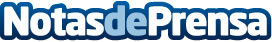 El concurso de Halloween "Puertas de Miedo" de Let’s Go Fiesta vuelve este año en su versión más solidariaLa tercera edición del concurso de diseño creativo en redes sociales, promovido por el e-commerce de disfraces LetsGoFiesta.com, abre su participación a todas las familias con un premio solidario para Cruz RojaDatos de contacto:Lu Lu LinLetsGoFiesta.com688160022Nota de prensa publicada en: https://www.notasdeprensa.es/el-concurso-de-halloween-puertas-de-miedo-de Categorias: Educación Entretenimiento Ocio para niños Premios http://www.notasdeprensa.es